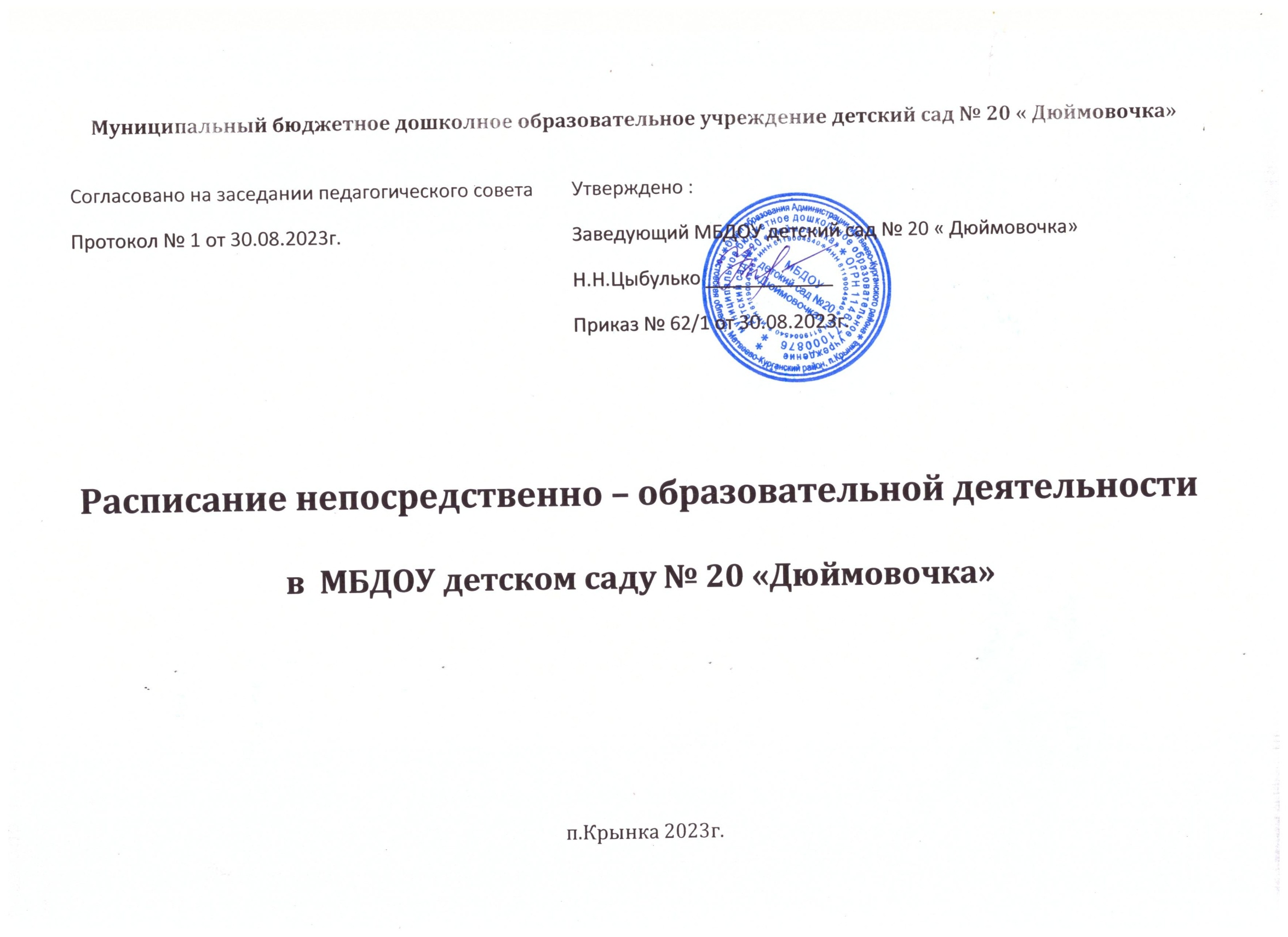 МЛАДШАЯ ГРУППА«Гномики»Старше-подготовительная группа«Звёздочки»  Время   Понедельник       Вторник            Среда       Четверг       Пятница9.05- 9.15Музыка.Речевое развитиеМузыкаРечевое развитиеРисование.9.30-9.4515.15-15.25Ознакомление с окружающим миромКонструктивно-модельная деятельность.Физическая культураЛепка\аппликацияФЭМПФизическая культураФизическая культура(на воздухе)ВремяПонедельникВторникВторникСредаСредаЧетвергЧетвергПятницаПятница9.00- 9.25Познание (формирование    целостной картины мира, расширение кругозора)9.00-9.25Познание. ФЭМП.9.00-9.25Познание. Познавательно-исследовательская и продуктивная (конструктивная) деятельность.9.00-9.30Художественное творчество (рисование)9.00-9.25Коммуникация9.35-10.00Художественное творчество (лепка \ аппликация)9.35-9.55Труд.9.35-10.00Физическая культура.9.40-10.05Музыка.9.35-10.00Художественное творчество (рисование)10.10-10.40Физическая культура.10.10-10.35Музыка.10.10-10.35Коммуникация.Физическая культура.(на улице)